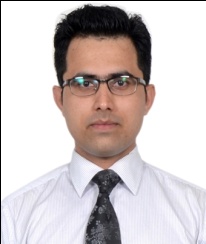 RONAKRONAK.371499@2freemail.com  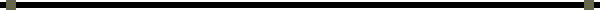 EXECUTIVE CREDENTIALS~ Inter departmental Control		~ Complaint Handling		~ Guest History Management~ Time Management			~ Liaison / Coordination	~ Strategic Planning ~ Documentation / Reports		~ Team Management		~ Team MotivationA result oriented professional with over 04 years of experience in efficient Hotel operations.Proven ability in maximizing guest satisfaction, improving operations, enhancing business growth, internal controls & productivity improvements. EMPLOYMENT SCANWorked as a Duty Manager with Hilton Mumbai International Airport from January’14 till June’17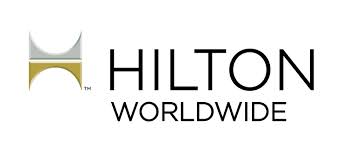 Notable HighlightsResponsible for smooth functioning of the Front Desk.In charge for handling SALT (Satisfaction & Loyalty tracking) creating new case and closing the existing cases.Responsible for the final compilation of KPI’s (Key Process Initiatives), Comparative study and Areas of improvement.Worked on SOP for the department to minimize errors and running of operations smoothly.Maintaining a daily check on Room revenues, Average Room Rate and Room per Day against the set budget and ensuring that the down line staffs is aware about the targets.Maintaining the profile errors to the minimum by checking all registration cards on a daily basis and C forms of all foreign guests.Handling the Guest Issues and Queries and make their stay comfortable.Maintaining the existing processes and procedures within the department and implementing new systems for smooth operations.Motivating and guiding team to achieve monthly targets for revenue maximization and HHonors.Working on the department budget.Management Trainee with Hilton Mumbai International Airport from July’12 till Dec’13Cross training in all core departments of the hotel.Projects and reports to be made after completion of training in each department.Completing online courses which were part of the training program.Need to present a PowerPoint presentation to the regional Training manager Got trained how to facilitate the audiences..Got basic knowledge about the Budgeting, costing, Revenue.Commenced career as a Front Office Associate with Hilton Mumbai International Airport, since April 2011 till July 2012Industrial trainee with Grand Sarovar Premiere, since June 2008 till Nov 2008SCHOLASTICSBachelor in Hotel Management and Catering Technology, Atharva College, IndiaSelf Enhancement Programs: A certified TTT (Train The Trainer)Three times Distinction in Marathi Public Exam conducted by Govt of Maharashtra.Assigned as Hilton HHonors Champion for the hotel. IT Skills: Proficient in MS Office / Software’s like ONQ          ACHIEVEMENTSParticipant in Cocktail competition held by Cocktail & dreams in Year 2009 inter college cocktail competition.Led the Front Office department in Inter department Cricket Match and won the tournament.Out of 50 candidates got selected for Hilton Internal Management Trainee program. Got opportunity to attend the certified Train the trainer workshop.Got nominated for the team member of the month for South East Asia for the month of May 2016Awarded as Manager of the quarter for Q1 of 2017.PERSONAL DOSSIERDate of Birth		:  	06th Sept 1989Marital Status		:	SingleValid Till		:	15th September, 2019Nationality		:	IndianLanguages Known	: 	English, Hindi & Gujarati,Marathi	 Reference		:	Internal Source